الموافقة على ابتعاث عدد من المعيدين والمحاضرين لدراسة الماجستير والدكتوراه في تخصصات مختلفة بالخارج       ترأس سعادة أ. د. محمد بن عبدالله الشايع وكيل الجامعة للدراسات العليا والبحث العلمي اجتماعات لجنة الابتعاث والتدريب ،في جلستها السادسة والسابعة للعام الجامعي 1435/1436هـ   بتاريخ 12/1/1436هـ ، والجلسة الثامنة المنعقدة بتاريخ 19/1/1436هـ ،وقد أوضح الأستاذ محمد بن سيف بن جديع أمين اللجنة أنه تم تناول عدد(29) موضوعاً تخص ابتعاث وتمديد وترقية لطلاب الجامعة، خلال الجلسات الثلاث ، وقدأوصت اللجنة بالعديد من التوصيات ، جاء على رأسها الموافقة على إبتعاث عدد من المحاضرين لدراسة الدكتوراه وهم المحاضر نايف بن فايز البقمي تخصص أنظمة الطاقة ببريطانيا ، والمحاضرة ماجدة بنت مطيع عاشور تخصص اقتصاد دولي بماليزيا ، والمحاضر مانع منيف الحربي بأمريكا،والمحاضرة مي صالح الصويان، ولدراسة اللغة  ببريطانيا تمهيداً للدكتوراه كانت الموافقة على ابتعاث الطالب خالد عبد الرحمن أبا حسين ،والطالبة أروى بنت ناصر المفوز وكذلك الموافقة على ابتعاث المعيدة غادة مصطفى قاضي لدراسة الماجستير بجامعة الإمام محمد بن سعود ، والمعيد عبدالعزيز سليمان الملحم لإكمال دراسة الماجستير بنفس الجامعة والموافقة على ابتعاث الطالبة سلطانة بنت محمد الحنيحن لدراسة اللغة ببريطانيا ، كما أوصت اللجنة بالموافقة على ترقية بعثة المبتعث خالد ابراهيم لدراسة الماجستير بأمريكا ، وكذلك الموافقة على تمديد لعدد ثمانية مبتعثين لاستكمال دراستهم بالماجستير والدكتوراه، في جامعات مختلفة. هذا وقد أوضح سعادة وكيل الجامعة للدراسات العليا والبحث العلمي على أهمية الإستمرار على مواكبة نهج التميز الذى تسير عليه الجامعة مع مضاعفة الجهد والسرعة في إنجاز إجراءات أبناء الجامعة من المبتعثين والمبتعثات لتحقيق الفائدة المرجوة.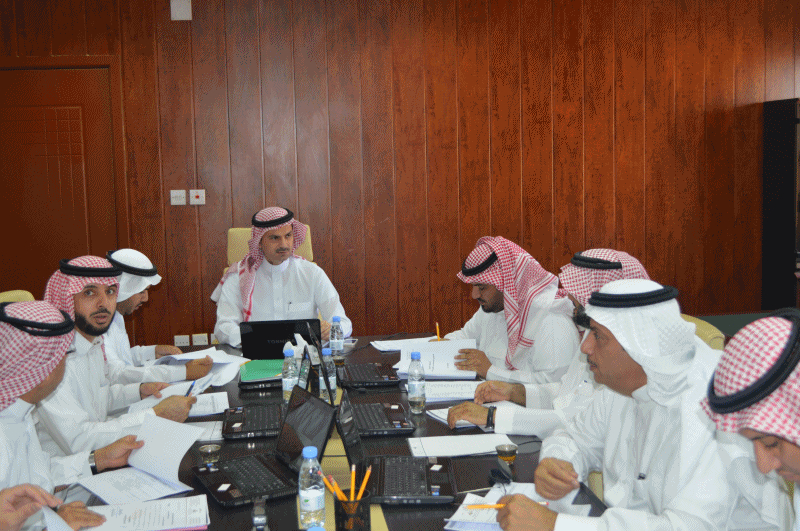 